Publicado en Madrid el 06/02/2023 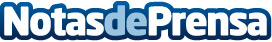 CAREL@Euroshop celebra 50 años de innovación y sostenibilidadCAREL participará en la edición de Euroshop 2023, que se celebra en Düsseldorf del 26 de febrero al 2 de marzoDatos de contacto:Eva Fernández de la Fuente+34 679 045 670Nota de prensa publicada en: https://www.notasdeprensa.es/carel-euroshop-celebra-50-anos-de-innovacion-y Categorias: Internacional Recursos humanos Sostenibilidad Otras Industrias Innovación Tecnológica http://www.notasdeprensa.es